Thursday 23rd April 2020IALT use correct punctuation in a sentence.OK gang, today we are going to look at punctuation in sentences so we know how to read them and what they are telling us.Capital letters – start of sentence and for proper nouns.  Full stop - at end of sentences., Commas - in lists and when you need to take a small breath when there is more of the sentence to read. They sit on the line.?  Question marks – when the sentence is asking something.!  Exclamation mark – when it is a wow, a surprise or a loud comment.“   Speech marks – go around the actual words the person says. They float in the air.‘ Apostrophe – when a letter has been taken away. As in did not  didn’t.You remember these don’t you?So, here are 10 sentences for you to copy into your Home Learning book. Do your best.Love Mrs Fox xx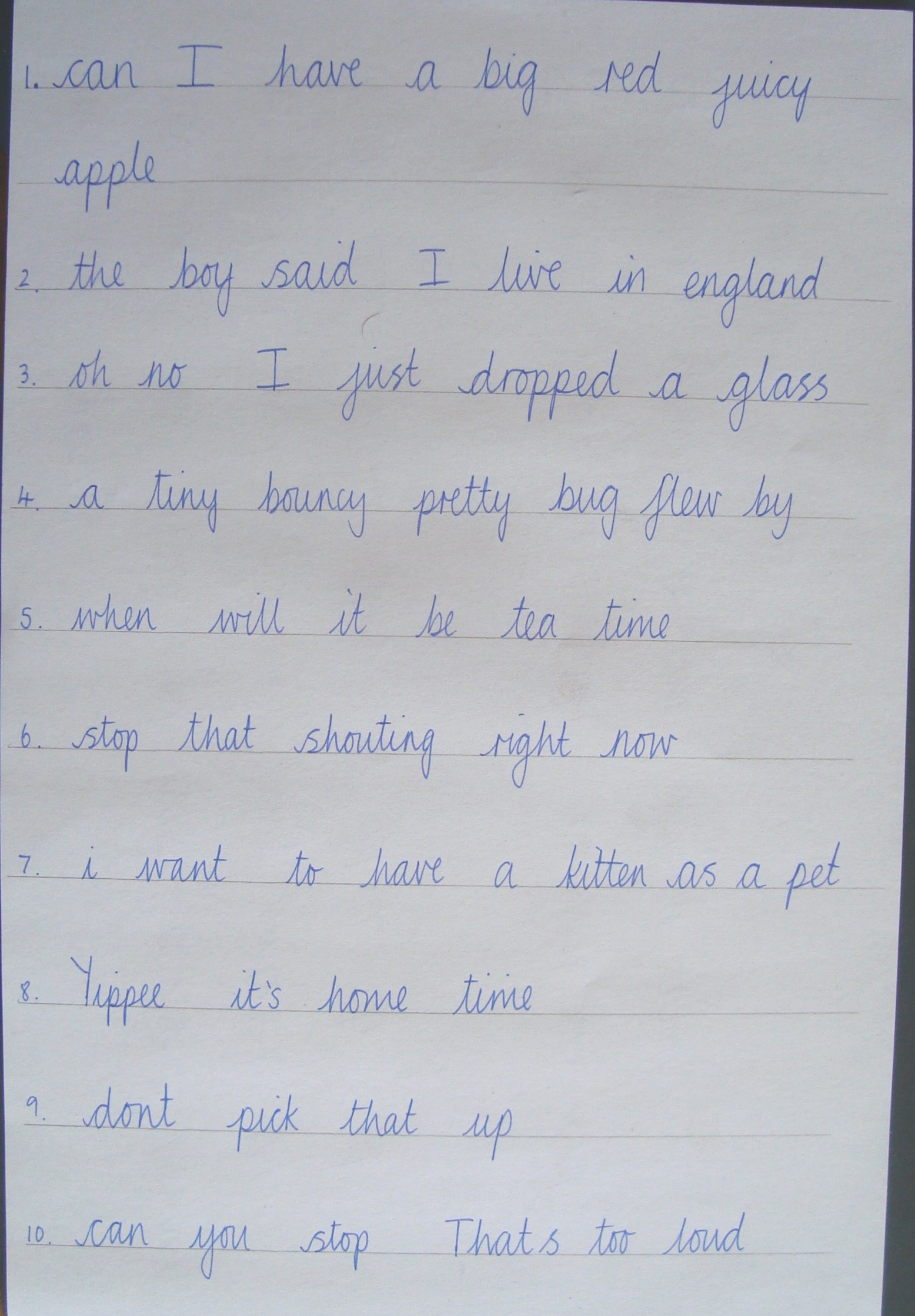 